Working closely and effectively with Parents/Carers:                         A Charter for Schools across Cheshire EastIn schools, we all want the best for every learner. The purpose of our charter is to capture how we all work together and communicate in the best interests of our children.  The overarching expectation is that we have a mutual respect for each other and form a safe and productive environment to exchange information and provide a consistent message about the importance of learning and attending school.This charter is based upon mutually agreeing the following themes:Standards and Expectations Support your child to ensure they come to school every day and being punctual. This will give your child the best opportunity to achieveSupport your child’s participation in all aspects of school life and encourage them to join in a wide range of activities both during and after schoolSupport and share the successes your child has outside of school allowing us to celebrate them togetherSupport and encourage your child to follow the school ethos of respect and inclusion Support all school policies and procedures to ensure that the needs of all children can be best metSupport the school’s behaviour policy, including sanctions.  We expect parents/carers to respond to any incidents in a structured and rational way, working alongside staff within schoolCommunication between home and schoolKeep the school informed of any changes of address or contact numbers Make sure the school is aware as early as possible of any circumstances that may affect your child’s learning opportunities and wellbeing Engage with all forms of school communication (e.g., newsletters/website etc.) in order to best support and reinforce your child’s learning at homeReinforce our shared value of learning, ask positive questions about the school day: "Tell me two things you've enjoyed" or "Tell me two news things you've learned today"Make attendance at Parents Evenings a priority to celebrate your child's success and to discuss their progress.Attend a range of events in school to support my childCommunicate any issues in an appropriate manner. We will always do the same. Any intimidatory behaviour, physical or verbal abuse towards our staff will not be toleratedUse appropriate channels to share concerns. In the event of a concern or grievance, respond proportionately and not through social media.  We always seek to resolve issues together   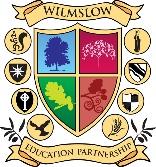                                                                This charter has been agreed to be adopted                                          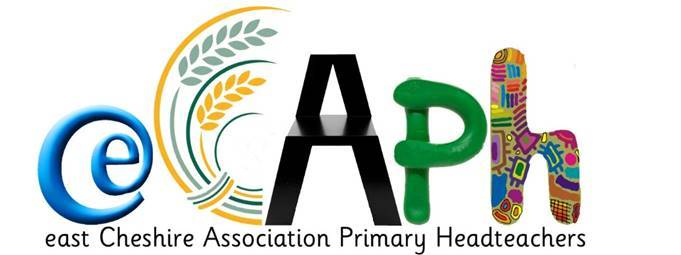 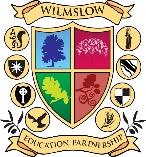 across eCAPH primary schools including the WEP schools and the All                                                                          